Please note that there is a charge for some trips and activities but these are optional.  There will be lots of other activities for children not taking part in a paid trip/activity. All trips ae age appropriate and therefore some trips may have a age restriction.Places are limited and therefore booking is on first come first serve basis.  Please book and pay for your trips early to avoid disappointment.  Programmes make change subject to weather, any unforeseen eventualities and take up. It is important that children arrive at the advised departure times for trips to avoid being left behind. No refunds will be made as trips are prepaid. Free Play – children are free to choose whatever activity they wish – table tennis, snooker, play station, X Box, computer games, music, dance mat, art & crafts, dressing up/ role play, reading, visit to the library, organised trips to local shops, football, swing ball, basketball, cricket, construction, and lots more!Please bring a packed lunch.  We provide Breakfast and Afternoon meals.Little Diamonds Out of School ClubOur Lady & St Philip Neri Church Hall208 Sydenham RoadSE26 5SEMonday 23rd July - Friday 24th August 20187:30am -6:00pm£22.00 per day and £13 for half days (discount for siblings)For additional information or to book a place call:0800 024 8116, 020 8699 8339, 07931 620917Ofsted registeredLittle Diamonds 2018 Summer Holiday Play Scheme Programme. 23rd July - 24th August 2018Little Diamonds 2018 Summer Holiday Play Scheme Programme. 23rd July - 24th August 2018Little Diamonds 2018 Summer Holiday Play Scheme Programme. 23rd July - 24th August 2018Little Diamonds 2018 Summer Holiday Play Scheme Programme. 23rd July - 24th August 2018Little Diamonds 2018 Summer Holiday Play Scheme Programme. 23rd July - 24th August 2018Little Diamonds 2018 Summer Holiday Play Scheme Programme. 23rd July - 24th August 2018Little Diamonds 2018 Summer Holiday Play Scheme Programme. 23rd July - 24th August 2018Little Diamonds 2018 Summer Holiday Play Scheme Programme. 23rd July - 24th August 2018Little Diamonds 2018 Summer Holiday Play Scheme Programme. 23rd July - 24th August 2018Little Diamonds 2018 Summer Holiday Play Scheme Programme. 23rd July - 24th August 2018Little Diamonds 2018 Summer Holiday Play Scheme Programme. 23rd July - 24th August 2018Little Diamonds 2018 Summer Holiday Play Scheme Programme. 23rd July - 24th August 2018Little Diamonds 2018 Summer Holiday Play Scheme Programme. 23rd July - 24th August 2018Little Diamonds 2018 Summer Holiday Play Scheme Programme. 23rd July - 24th August 2018Little Diamonds 2018 Summer Holiday Play Scheme Programme. 23rd July - 24th August 2018Little Diamonds 2018 Summer Holiday Play Scheme Programme. 23rd July - 24th August 2018Little Diamonds 2018 Summer Holiday Play Scheme Programme. 23rd July - 24th August 2018Little Diamonds 2018 Summer Holiday Play Scheme Programme. 23rd July - 24th August 2018Little Diamonds 2018 Summer Holiday Play Scheme Programme. 23rd July - 24th August 2018Little Diamonds 2018 Summer Holiday Play Scheme Programme. 23rd July - 24th August 2018Little Diamonds 2018 Summer Holiday Play Scheme Programme. 23rd July - 24th August 2018Week 17:30-9:009:00 -10:009:00 -10:0010 -1110 -1111 - 1211 - 1212 - 112 - 112 - 11 - 21 - 21 - 22 - 3 3 - 44 -54 -54 -54 -55 - 6Monday23rd JulyRegistration & BreakfastIntroductions  orientationIntroductions  orientationIntroductions  orientationFree PlayFree PlayFree PlaylunchlunchlunchHorniman Museum and ParkHorniman Museum and ParkHorniman Museum and ParkHorniman Museum and ParkAfternoon MealGroup GamesGroup GamesGroup GamesGroup GamesGroup GamesTuesday 24th JulyRegistration & BreakfastQuasar laser Bromley (Age 7+)£7Quasar laser Bromley (Age 7+)£7Quasar laser Bromley (Age 7+)£7Quasar laser Bromley (Age 7+)£7Quasar laser Bromley (Age 7+)£7Quasar laser Bromley (Age 7+)£7LunchLunchLunchFree PlayFree PlayFree PlayFree PlayAfternoon MealHome Park Adventure PlaygroundHome Park Adventure PlaygroundHome Park Adventure PlaygroundHome Park Adventure PlaygroundHome Park Adventure PlaygroundWednesday25th JulyRegistration & BreakfastFree PlayFree PlayFree PlayFree PlayFree PlayFree PlayLunchLunchLunchDumps Adventure PlaygroundDumps Adventure PlaygroundDumps Adventure PlaygroundDumps Adventure PlaygroundAfternoon MealFree PlayFree PlayFree PlayFree PlayFree PlayThursday26th JulyRegistration & BreakfastIce SkatingStreatham Ice Arena£10Ice SkatingStreatham Ice Arena£10Ice SkatingStreatham Ice Arena£10Ice SkatingStreatham Ice Arena£10Ice SkatingStreatham Ice Arena£10Ice SkatingStreatham Ice Arena£10LunchLunchLunchSydenham LibrarySydenham LibrarySydenham LibrarySydenham LibraryAfternoon MealGroup GamesGroup GamesGroup GamesGroup GamesGroup GamesFriday 27th JulyRegistration & BreakfastFree PlayFree PlayFree PlayFree PlayFree PlayFree PlayLunchLunchLunchTennis in the parkTennis in the parkTennis in the parkTennis in the parkAfternoon MealFree PlayFree PlayFree PlayFree PlayFree PlayWeek 27:30-9:009:00 -10:0010 -1110 -1110 -1110 -1111 - 1211 - 1212 - 12 - 32 - 32 - 3 3 - 44 -54 -54 -55 - 65 - 6Monday30th JulyRegistration & BreakfastFree PlayFree PlayFree PlayFree PlayFree PlayFree PlayFree PlayAfternoon MealFree PlayFree PlayFree PlayFree PlayFree PlayTuesday31st JulyRegistration & BreakfastFlip Out Trampoline ParkCutting-edge indoor entertainment£20Flip Out Trampoline ParkCutting-edge indoor entertainment£20Flip Out Trampoline ParkCutting-edge indoor entertainment£20Flip Out Trampoline ParkCutting-edge indoor entertainment£20Flip Out Trampoline ParkCutting-edge indoor entertainment£20Flip Out Trampoline ParkCutting-edge indoor entertainment£20Flip Out Trampoline ParkCutting-edge indoor entertainment£20lunchFree PlayFree PlayFree PlayFree PlayFree PlayAfternoon Meal	Cooking & Baking	Cooking & Baking	Cooking & Baking	Cooking & Baking	Cooking & BakingWednesday1st AugustRegistration & BreakfastDumps Adventure PlaygroundDumps Adventure PlaygroundDumps Adventure PlaygroundDumps Adventure PlaygroundDumps Adventure PlaygroundDumps Adventure PlaygroundDumps Adventure PlaygroundlunchBadmintonBadmintonBadmintonBadmintonBadmintonAfternoon MealFree PlayFree PlayFree PlayFree PlayFree PlayThursday2nd AugRegistration & BreakfastBowling with lunch£8.00Bowling with lunch£8.00Bowling with lunch£8.00Bowling with lunch£8.00Bowling with lunch£8.00Bowling with lunch£8.00Bowling with lunch£8.00lunchFree PlayFree PlayFree PlayFree PlayFree PlayAfternoon MealBallersFootball coaching and tournament£8BallersFootball coaching and tournament£8BallersFootball coaching and tournament£8BallersFootball coaching and tournament£8BallersFootball coaching and tournament£8Friday3th AugRegistration & BreakfastSports day in Crystal Palace ParkSports day in Crystal Palace ParkSports day in Crystal Palace ParkSports day in Crystal Palace ParkSports day in Crystal Palace ParkSports day in Crystal Palace ParkSports day in Crystal Palace ParklunchFree PlayFree PlayFree PlayFree PlayFree PlayAfternoon MealMusic and Dance competitionMusic and Dance competitionMusic and Dance competitionMusic and Dance competitionMusic and Dance competitionWeek 37:30-9:0010 -1210 -1210 -1210 -1210 -1210 -1210 -1212 - 1Monday6th AugRegistration & BreakfastFree PlayFree PlayFree PlayFree PlayFree PlayFree PlayFree PlayLunchCrazy Golf£8Crazy Golf£8Crazy Golf£8Crazy Golf£8Crazy Golf£8Afternoon MealSydenham LibrarySydenham LibrarySydenham LibrarySydenham LibrarySydenham LibraryTuesday7th AugRegistration & BreakfastGo-Karting (Age 7+)£20Go-Karting (Age 7+)£20Go-Karting (Age 7+)£20Go-Karting (Age 7+)£20Go-Karting (Age 7+)£20Go-Karting (Age 7+)£20Go-Karting (Age 7+)£20LunchFishing in the canalFishing in the canalFishing in the canalFishing in the canalFishing in the canalAfternoon MealFree PlayFree PlayFree PlayFree PlayFree PlayWednesday8th AugRegistration & BreakfastFree PlayFree PlayFree PlayFree PlayFree PlayFree PlayFree PlayLunchGardening in Little Diamonds’ allotmentGardening in Little Diamonds’ allotmentGardening in Little Diamonds’ allotmentGardening in Little Diamonds’ allotmentGardening in Little Diamonds’ allotmentAfternoon MealFree PlayFree PlayFree PlayFree PlayFree PlayThursday9th AugRegistration & BreakfastDay out at the Sea side£20Day out at the Sea side£20Day out at the Sea side£20Day out at the Sea side£20Day out at the Sea side£20Day out at the Sea side£20Day out at the Sea side£20LunchFree PlayFree PlayFree PlayFree PlayFree PlayAfternoon MealFree PlayFree PlayFree PlayFree PlayFree PlayFriday10th AugRegistration & BreakfastFree PlayFree PlayFree PlayFree PlayFree PlayFree PlayFree PlayLunchHome ParkHome ParkHome ParkHome ParkHome ParkAfternoon MealIn House Movie with ice creamIn House Movie with ice creamIn House Movie with ice creamIn House Movie with ice creamIn House Movie with ice creamWeek 47:30-9:0010 -1210 -1210 -1210 -1210 -1210 -1210 -1212 - 1 3 - 4Monday13th AugRegistration & BreakfastHorse Riding£18Horse Riding£18Horse Riding£18Horse Riding£18Horse Riding£18Horse Riding£18Horse Riding£18LunchCooking & BakingCooking & BakingCooking & BakingCooking & BakingCooking & BakingAfternoon MealHome Park & Adventure Play GroundHome Park & Adventure Play GroundHome Park & Adventure Play GroundHome Park & Adventure Play GroundHome Park & Adventure Play GroundTuesday14th AugRegistration & BreakfastFree PlayFree PlayFree PlayFree PlayFree PlayFree PlayFree PlayLunchStory tellingStory tellingStory tellingStory tellingStory tellingAfternoon MealGroup gamesGroup gamesGroup gamesGroup gamesGroup gamesWednesday15th AugRegistration & BreakfastCinema£8.00Cinema£8.00Cinema£8.00Cinema£8.00Cinema£8.00Cinema£8.00Cinema£8.00LunchFree PlayFree PlayFree PlayFree PlayFree PlayAfternoon MealGroup QuizWith prizesGroup QuizWith prizesGroup QuizWith prizesGroup QuizWith prizesGroup QuizWith prizesThursday16th AugustRegistration & Breakfast“Whatever you can do” -  Talent Show“Whatever you can do” -  Talent Show“Whatever you can do” -  Talent Show“Whatever you can do” -  Talent Show“Whatever you can do” -  Talent Show“Whatever you can do” -  Talent Show“Whatever you can do” -  Talent ShowFree PlayFree PlayFree PlayFree PlayFree PlayAfternoon MealIn House Movie with popcornIn House Movie with popcornIn House Movie with popcornIn House Movie with popcornIn House Movie with popcornFriday17th AugRegistration & BreakfastGroup GamesGroup GamesGroup GamesGroup GamesGroup GamesGroup GamesGroup GamesLunchJungle BookGreenwich Theatre£13Jungle BookGreenwich Theatre£13Jungle BookGreenwich Theatre£13Jungle BookGreenwich Theatre£13Jungle BookGreenwich Theatre£13Afternoon MealFree PlayFree PlayFree PlayFree PlayFree PlayWeek 57:30-9:009 - 129 - 129 - 129 - 129 - 129 - 129 - 1212-1222223-44 - 54 - 55 -  65 -  65 -  6Monday20th AugRegistration & BreakfastFree PlayFree PlayFree PlayFree PlayFree PlayFree PlayFree PlayLunchGames in Dulwich ParkGames in Dulwich ParkGames in Dulwich ParkGames in Dulwich ParkGames in Dulwich ParkAfternoon MealFree PlayFree PlayFree PlayFree PlayFree PlayTuesday21st AugRegistration & BreakfastClimbing course at Jags£10Climbing course at Jags£10Climbing course at Jags£10Climbing course at Jags£10Climbing course at Jags£10Climbing course at Jags£10Climbing course at Jags£10LunchFree PlayFree PlayFree PlayFree PlayFree PlayAfternoon MealHome Park & Adventure Play GroundHome Park & Adventure Play GroundHome Park & Adventure Play GroundHome Park & Adventure Play GroundHome Park & Adventure Play GroundWednesday 22nd AugRegistration & BreakfastFree playFree playFree playFree playFree playFree playFree playLunchBingo with PrizesBingo with PrizesBingo with PrizesBingo with PrizesBingo with PrizesAfternoon MealDesign your carnival costume Design your carnival costume Design your carnival costume Design your carnival costume Design your carnival costume Thursday23rd AugRegistration & BreakfastDiggerland£18Diggerland£18Diggerland£18Diggerland£18Diggerland£18Diggerland£18Diggerland£18LunchFree PlayFree PlayFree PlayFree PlayFree PlayAfternoon MealMake your carnival costumeMake your carnival costumeMake your carnival costumeMake your carnival costumeMake your carnival costumeFriday24th AugRegistration & BreakfastCarnival DayCarnival DayCarnival DayCarnival DayCarnival DayCarnival DayCarnival DayLunchParty time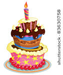 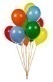 Party timeParty timeParty timeParty timeAfternoon Meal	Music & Dance	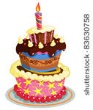 	Music & Dance		Music & Dance		Music & Dance		Music & Dance	